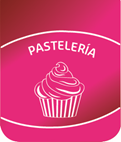 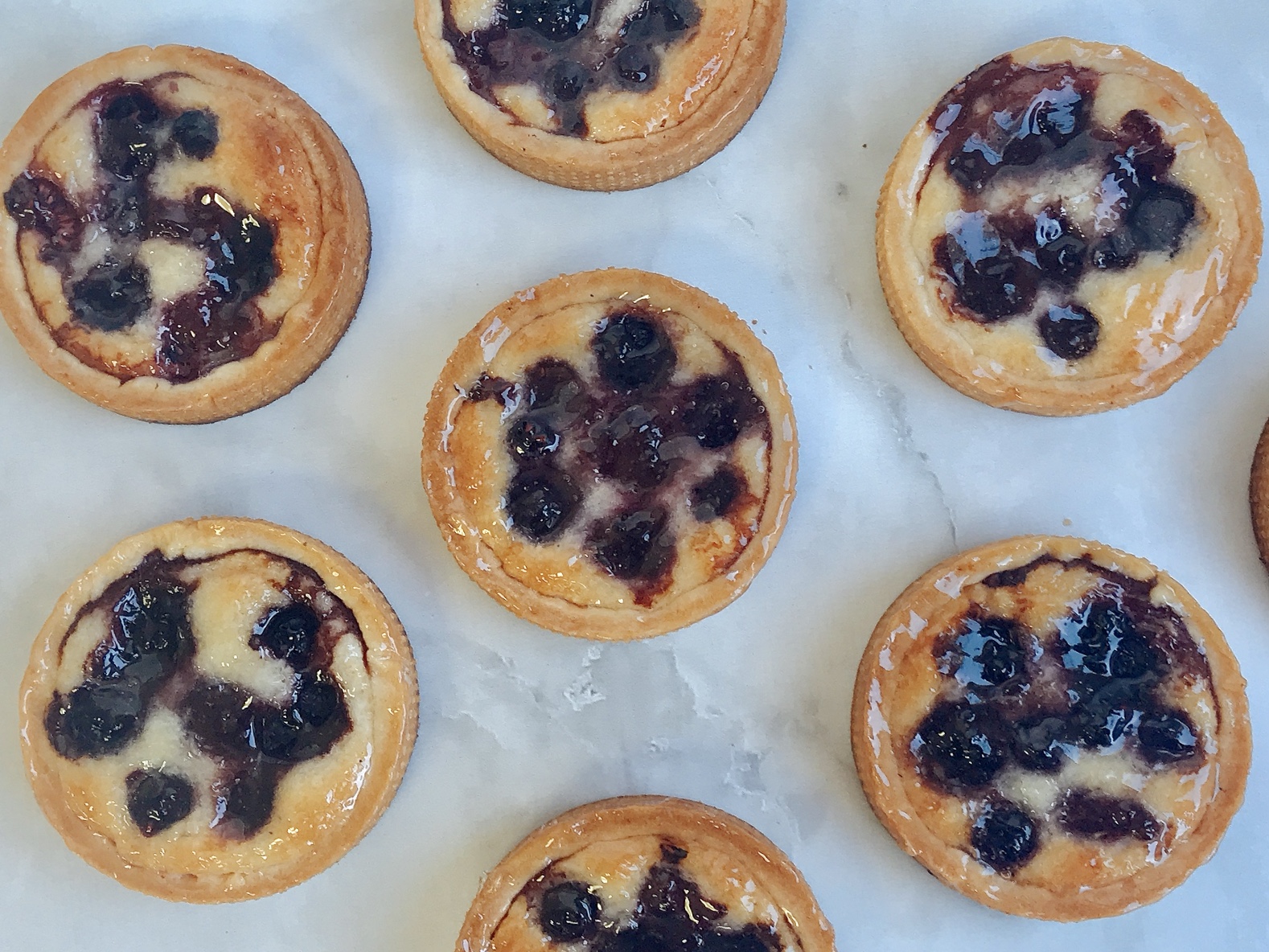 RendimientoRinde 20 piezas / porciones de 8 cm.Ingredientes Base de tartaIngredientes Base de tartaIngredientes Base de tartaIngredientes Base de tartaIngredientes Base de tartaProcedimientoTegral Patacrout500gColocar Tegral Patacrout y Mimetic 32 en la batidora y con ayuda de la paleta formar un arenado. Incorporar la leche vegetal y seguir mezclando hasta lograr una masa.Estirar de 2.8 mm y fonzar la base de tarta.Mimetic 32200gColocar Tegral Patacrout y Mimetic 32 en la batidora y con ayuda de la paleta formar un arenado. Incorporar la leche vegetal y seguir mezclando hasta lograr una masa.Estirar de 2.8 mm y fonzar la base de tarta.Leche vegetal70gColocar Tegral Patacrout y Mimetic 32 en la batidora y con ayuda de la paleta formar un arenado. Incorporar la leche vegetal y seguir mezclando hasta lograr una masa.Estirar de 2.8 mm y fonzar la base de tarta.Colocar Tegral Patacrout y Mimetic 32 en la batidora y con ayuda de la paleta formar un arenado. Incorporar la leche vegetal y seguir mezclando hasta lograr una masa.Estirar de 2.8 mm y fonzar la base de tarta.Ingredientes FrangipagneIngredientes FrangipagneIngredientes FrangipagneIngredientes FrangipagneIngredientes FrangipagneProcedimientoTegral Satin Plant Based400gAblandar Mimetic 32 e incorporar el resto de los ingredientes y mezclar brevemente a velocidad media.Llenar las tarteras a 2/3, disponer los frutos rojos incrustándolos de forma armónica.Cocinar durante 40 minutos a 180°C.Terminar con Azúcar impalpablePolvo de Almendras400gAblandar Mimetic 32 e incorporar el resto de los ingredientes y mezclar brevemente a velocidad media.Llenar las tarteras a 2/3, disponer los frutos rojos incrustándolos de forma armónica.Cocinar durante 40 minutos a 180°C.Terminar con Azúcar impalpableAzucar impalpable200gAblandar Mimetic 32 e incorporar el resto de los ingredientes y mezclar brevemente a velocidad media.Llenar las tarteras a 2/3, disponer los frutos rojos incrustándolos de forma armónica.Cocinar durante 40 minutos a 180°C.Terminar con Azúcar impalpableMimetic32220gAblandar Mimetic 32 e incorporar el resto de los ingredientes y mezclar brevemente a velocidad media.Llenar las tarteras a 2/3, disponer los frutos rojos incrustándolos de forma armónica.Cocinar durante 40 minutos a 180°C.Terminar con Azúcar impalpableAgua200gAblandar Mimetic 32 e incorporar el resto de los ingredientes y mezclar brevemente a velocidad media.Llenar las tarteras a 2/3, disponer los frutos rojos incrustándolos de forma armónica.Cocinar durante 40 minutos a 180°C.Terminar con Azúcar impalpableExtracto de almendra3gAblandar Mimetic 32 e incorporar el resto de los ingredientes y mezclar brevemente a velocidad media.Llenar las tarteras a 2/3, disponer los frutos rojos incrustándolos de forma armónica.Cocinar durante 40 minutos a 180°C.Terminar con Azúcar impalpableFrutos rojos500gAblandar Mimetic 32 e incorporar el resto de los ingredientes y mezclar brevemente a velocidad media.Llenar las tarteras a 2/3, disponer los frutos rojos incrustándolos de forma armónica.Cocinar durante 40 minutos a 180°C.Terminar con Azúcar impalpableAblandar Mimetic 32 e incorporar el resto de los ingredientes y mezclar brevemente a velocidad media.Llenar las tarteras a 2/3, disponer los frutos rojos incrustándolos de forma armónica.Cocinar durante 40 minutos a 180°C.Terminar con Azúcar impalpable